附件：外卖柜场地设置一.浙江财经大学西门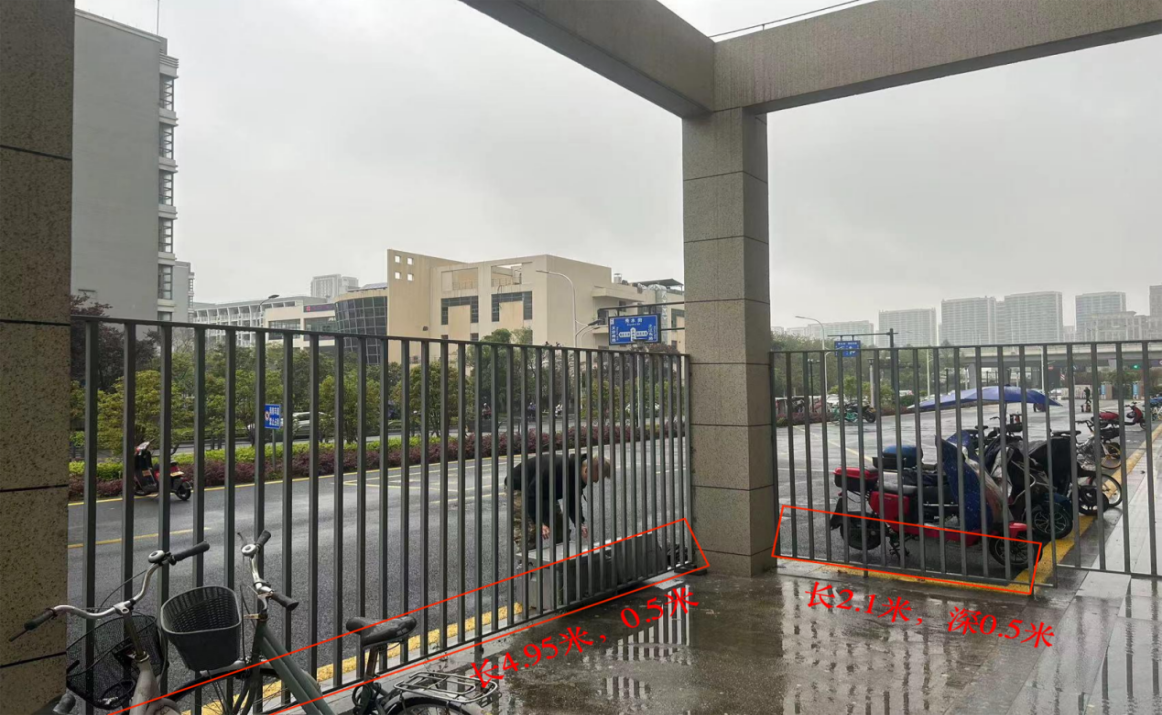 浙江财经大学西南门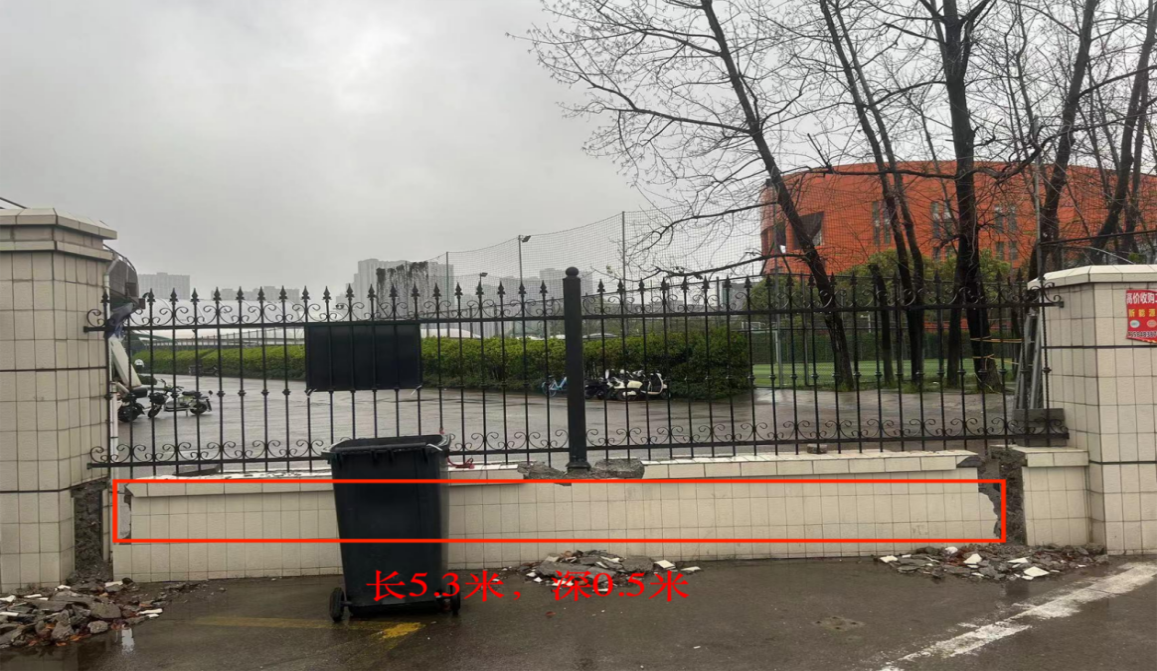 